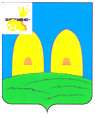                                             СОВЕТ ДЕПУТАТОВ                   ЕКИМОВИЧСКОГО СЕЛЬСКОГО  ПОСЕЛЕНИЯ           РОСЛАВЛЬСКОГО РАЙОНА СМОЛЕНСКОЙ ОБЛАСТИРЕШЕНИЕот  11.10.2016  года                                                                                           № 38О внесении   изменений в решение от 14.11.2013  г. № 34 "О муниципальном дорожном фонде Екимовичского сельского поселения Рославльского района Смоленской области"Принято Советом Депутатов Екимовичского сельского поселения Рославльского района Смоленской областиВ соответствии с Бюджетным кодексом Российской Федерации  Совет депутатов Екимовичского сельского поселения Рославльского района Смоленской областиРЕШИЛ:1. Внести изменения в приложение № 2 Решения Совета депутатов Екимовичского сельского поселения Рославльского района Смоленской области от 14.11.2015 года № 34 "О муниципальном дорожном фонде Екимовичского сельского поселения Рославльского района Смоленской области"2.  Приложение 2 дополнить пунктом 11:11. Использование бюджетных ассигнований дорожного фонда Екимовичского сельского поселения Рославльского района Смоленской области на:осуществление мероприятий, необходимых для обеспечения развития и функционирования системы управления автомобильными дорогами общего пользования местного значения и искусственных сооружений на них:инвентаризация, паспортизация, диагностика, обследование автомобильных дорог общего пользования местного значения и искусственных сооружений на них, проведение кадастровых работ, регистрация прав в отношении земельных участков занимаемых автодорогами общего пользования местного значения дорожными сооружениями и другими объектами недвижимости, используемыми в дорожной деятельности, возмещение их стоимости;3.     Настоящее решение вступает в силу со дня его принятия.4. Настоящее решение подлежит официальному опубликованию «Рославльская правда» и на официальном сайте администрации Екимовичского сельского поселения Рославльского района Смоленской области в сети «Интернет».Глава муниципального образованияЕкимовичского сельского  поселения   Рославльского района Смоленской области                                     Н.А.Лекторова 